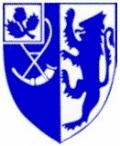 Bartholomew School MFL Department     Staffing:We are a friendly, enthusiastic and experienced team of four full-time and three part-time teachers. Our two native speaker colleagues also fulfil the role of Language Assistant with our sixth formers. We are a very close-knit team and have a high profile within the school. The Curriculum:Key Stage 3All students entering the school begin with either French or German; all students joining the school in September 2021 will start with German. We alternate the starting language each year to ensure parity between French and German in Key stage 3.Students then take up the second language in Year 8 and study both of them in Years 8 and 9. Our KS3 courses are loosely based on the Echo and Expo course books supplemented by our own resources.Key Stage 4Many students continue with one language to GCSE; it is possible to study more than one language with our fast track Double Languages option where students take their first foreign language GCSE exam in Year 10 and their second foreign language in Year 11. We also run a two-year GCSE Spanish course from scratch starting in Year 10. We follow the AQA exam board for GCSE and for all three Key Stage 4 courses. We use the AQA text book supported by online Kerboodle resources.Key Stage 5Both French and German are offered at A2 level. At the moment do not offer Spanish at A level but the situation is regularly reviewed. We liaise closely with other schools to ensure that our sixth form students gain the benefits of contact with other A-level language students. The DepartmentWe are fortunate to have five generously sized MFL classrooms, two with interactive whiteboards and all located in one area of the school; most teachers are based in one classroom for the majority of their teaching.  Prior to lockdown, enrichment programmes and events ran throughout the year. We run an annual Y8 residential trip to Le Touquet, a French exchange and a German exchange. In alternate years we run trips to Paris and Berlin for our sixth formers. We are also keen to reinstate our German Christmas market trip.We work very closely with other West Oxfordshire schools and with Oxford University on specific projects and with trainee teachers. We are founding members of the Oxford German Network and attend regular meetings.We would welcome enthusiastic candidates who will contribute fully to the MFL Team in the development of new resources, helping to run trips and Exchanges and in the promotion of language learning at all Key Stages.  The successful candidate will be committed to the education of the whole child and be prepared to be fully involved in our excellent pastoral teams.Colleagues in the MFL Department are very good at sharing ideas, resources, our enjoyment of teaching, our successes and challenges: all within a supportive atmosphere which is conducive to good team work and the success of the Department.  We are convinced that the right candidate will thoroughly enjoy being part of this highly enthusiastic, strong and dedicated team.